КУ ХМАО-Югры «Центроспас-Югория»Управление информационных ресурсов и мониторинга безопасности жизнедеятельностиТерриториальный центр анализа и прогноза угроз безопасности жизнедеятельностиПредварительный прогноз природной пожарной опасности на 2019 г.Основой для составления предварительного прогноза послужили:суммарное количество осадков за зимний период (с ноября по март), вероятностный прогноз температуры и осадков Гидрометеоцентра РФ на вегетационный период с апреля по сентябрь, ожидаемые высшие уровни рек в период половодья,ожидаемые сроки вскрытия рек,прогноз погоды на май;статистические базы данных лесных пожаров и гидрометеорологических данных за прошлые годы.Количество зимних осадков повсеместно, за исключением юго-востока территории (станции Угут, Корлики, Ларьяк)  – больше нормы, на юге Сургутского и в Нижневартовском районах – меньше нормы, но больше АППГ (табл.1).Табл.1. Сумма зимних осадков (ноябрь-март), ммПо вероятностному прогнозу Гидрометцентра РФ от 22.03.19 г температура воздуха в июне – около и выше нормы; в июле – около и выше нормы; в августе – выше нормы; в сентябре – около и выше нормы, в Нижневартовском районе – ниже нормы. Сумма осадков в летний период ожидается преимущественно около нормы, в мае – по южной половине округа больше нормы, в августе – по северо-западной части больше нормы (табл. 2).Табл. 2. Вероятностный прогноз температуры и осадков по территории ХМАО-Югры на вегетационный период 2019 г.Высшие уровни большинства рек территории ожидаются несколько выше или близкими к среднемноголетним значениям. Повсеместно возможен выход воды на пойму.Сроки вскрытия рек ожидаются в период с 22-25 апреля (р. Конда)  до 4-5 мая (р. Обь ниже впадения р.Иртыш), на неделю раньше среднемнорголетних сроков.В соответствии с вероятностным прогнозом температуры и осадков на вегетационный период апрель-сентябрь, количестве зимних осадков, с учетом ожидаемых высших уровней Оби и Иртыша и сроков вскрытия:начало пожароопасного периода прогнозируется около  среднемноголетних дат:на территории Кондинского района – 10-15 мая; в остальных районах – в 15-30 мая;наибольшее количество лесных пожаров ожидается в июле;В мае количество лесных пожаров ожидается меньше среднего (основание – прогноз низкой температуры).В июне количество пожаров ожидается около и больше среднего.В июле и августе, в связи с прогнозируемой высокой температурой воздуха, ожидается пик пожаров, наиболее существенный в Нижневартовском районе. В сентябре количество лесных пожаров  ожидается близким к среднемноголетним.Таким образом, общее количество лесных пожаров  за сезон ожидается около и больше средних значений.Более подробный прогноз будет составлен при получении прогнозов погоды на месяц.Таблица 3. Среднемноголетнее количество лесных пожаров (1993-2018гг)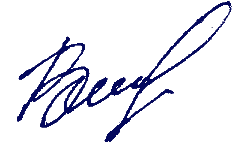 Начальник отдела статистики,анализа и долгосрочного прогнозирования                                                  Е.В. ВикторовМетеостанцияСумма зимних осадков  (ноябрь-март)Норма АППГСосьва147127149Березово135138169Саранпауль156128211Няксимволь157140126Октябрьское181170173Шаим15011487Куминский18414098Леуши12512074Ханты-Мансийск201147123Угут14016799Корлики153167147Ларьяк151153128МесяцПрогноз температурыНорма температуры
(2008-2018гг)Прогноз осадковНормаосадков(2008-2018гг)апрельвыше нормы-1,+3°СОколо нормы25-45мммайНиже нормы+4, +9°Соколо нормы, на северо-западе  округа меньше нормы      25-50 ммиюньОколо нормы и выше нормы+14,+17°СОколо нормы55-80ммиюльОколо и выше нормы+16,+18°СОколо нормы60-85 ммавгуствыше нормы+13,+15°СОколо нормы, на северо-западе – больше нормы60-90ммсентябрьоколо нормы+7,+9°СОколо нормы40-70ммРайон/месяцМайИюньИюльАвгустСентябрьБерезовский2,75,617,38,81Белоярский1,89,114,84,51Октябрьский4,57,712,76,40,5Советский7,413,72814,42Кондинский20,519,329,315,42Ханты-Мансийский8,113,120,971Сургутский5,713,525,115,12Нефтеюганский7,17,69,55,91Нижневартовский6,629,349,527,63ХМАО65121,9210109,313